The Four States of Matter NotesDirections: While watching the notes video fill in the spaces in the table below. 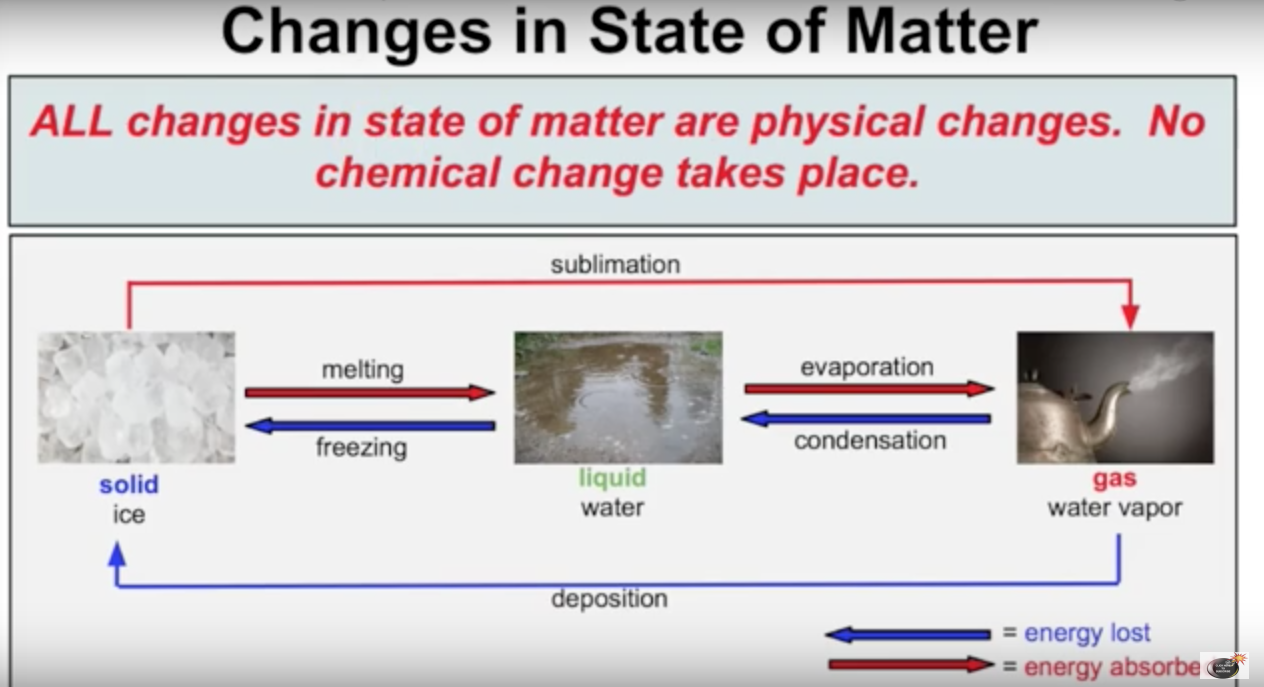 What is Sublimation? What is Deposition?State of MatterSpace b/w ParticlesVolumeShapeCompressibilityParticle ArrangementSolidLiquidGasPlasma